			   WINTER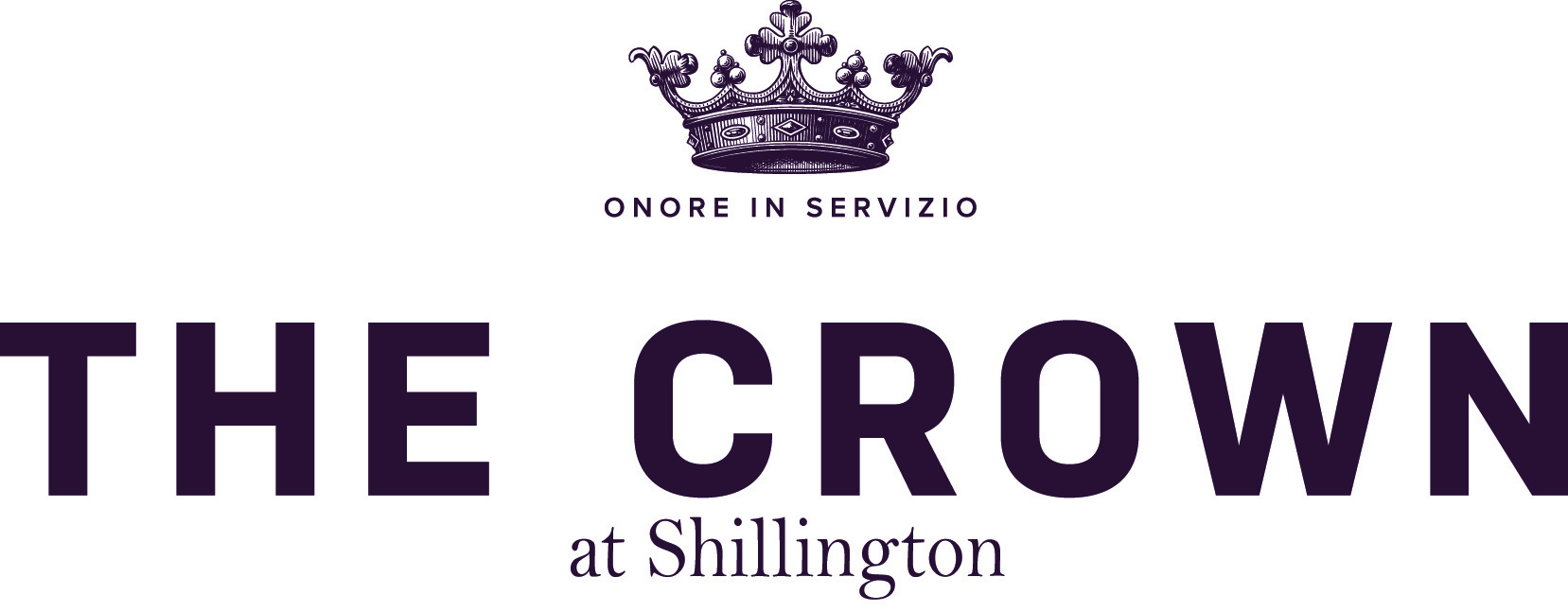 TO NIBBLE/ to share/ to keep all to yourself! Marinated Mixed Olives with garlic, herbs & chillies GFA V VGA 					3.75   Beer Battered Jalapeños with mayo V GFA 								2.50 Garlic Ciabatta brushed with garlic & parsley butter V 						3.00Garlic Bread with Mozzarella V 									3.50Sautéed Mushrooms with garlic & parsley V GFA VGA 						2.50Halloumi Fries with sweet chilli sauce V GFA 							4.50Parma Ham with shaved Parmesan & fig balsamic GFA 						4.50STARTERSSoup of the Day served with toasted ciabatta GFA V VGA 						5.75 Lamb Koftas with minted yoghurt & mixed leaves GFA 						6.50Chicken Liver Pate served with red onion marmalade, mixed leaves & toast GFA 			6.50Confit Duck & Spring Onion Croquettes with cucumber ribbons & a Hoi Sin dipping sauce 		6.90Wild Mushroom & Cauliflower Arancini served with a blue cheese mayonnaise & rocket V	 	6.90Goats Cheese, Orange & Beetroot Salad with mixed leaves, chilli, sunflower seeds, mint & red onion V VGA GFA 									6.50Pan Fried King Prawns with spinach, red pepper & spring onion in a brandy cream sauce.Served with toasted ciabatta GFA 									7.90CHAR-GRILL Our steaks are aged for 21 days by our fabulous butcher B W Deacon in Westoning. Served with chunky chips, watercress, crispy red onions & a slow roasted tomato garnish10oz Rump GFA										             19.907oz Fillet  GFA										             25.90 Add garlic butter, peppercorn, Diane, or blue cheese sauce for 2.00Add sautéed mushrooms or onion rings for 3.00Add Free Range Fried Egg 2.00Mixed Grill- rump steak, butcher’s sausage, gammon steak & chicken breast. Served with chunky chips, fried free-range egg & grilled tomato GFA 				             24.50Char Grilled Gammon- served with chunky chips, spiced pineapple & free range fried egg GFA 	             13.90Please ask to see our full Vegan menu!FOOD ALLERGIES & INTOLERANCES GFA denotes there is a Gluten Free option available on request. Please indicate if you have any other dietary requirements when making your order. V denotes vegetarian, VGA denotes a Vegan option is availableA discretionary 10% service charge will be added to all table orders. Please feel free to remove this when ordering or at the end of your meal. We won’t be offended!Sunday RoastsEvery Sunday we serve our traditional Sunday Roasts of Pork, Beef, Turkey or Nut & Herb Roast.Food is served between 12 noon and 6pm RESERVATIONS ARE ESSENTIAL!   WINTERMAINSChicken, Mushroom & Leek Pie with buttered mashed potato, cabbage & gravy 		              13.50Tomato & Chickpea Curry with basmati rice & poppadom V GFA VGA 				              10.90add chicken or prawns for £3 extraMozzarella Stuffed Free Range Chicken Breast wrapped in Parma ham & served with green beans, sautéed potatoes & a tomato basil sauce GFA 						              14.50Roasted Marinated Salmon served with a potato terrine & creamy leek sauce GFA 		              15.90Whole Tail Scampi served with chunky chips, garden peas & tartare sauce 			              10.90Butcher’s Sausages served with buttered mash & red onion gravy 				              12.50Slow Roasted Pork Belly with buttered mash, braised red cabbage, apple puree & cider gravy GFA             15.90burgersPrime Beef Burger on toasted brioche bun with lettuce, tomato, pickles, bacon & cheddar. Served with skinny fries & onion rings GFA 							              13.90Pulled Pork Burger our beef patty topped with barbequed pulled pork on toasted brioche bun with lettuce, tomato & pickles. Served with skinny fries & onion rings GFA 			              13.90Cajun Spiced Chicken Burger on toasted brioche bun with lettuce, tomato, mayonnaise & bacon. With skinny fries & onion rings GFA 							              12.90Halloumi & Red Pepper Burger on a toasted brioche bun with lettuce, tomato, pickles & red onion. Served with skinny fries V GFA 								              11.90Double Stack your Burger for only £5.90 extra or your Halloumi Burger only £4.90 extraSTONE BAKED PIZZAS“Margherita Mamma” tomato sauce, mozzarella & basil V VGA					8.90“Feeling Hot, Hot, Hot” pepperoni, jalapeños & shallots 					              11.90 “Four Cheese a Jolly Good Fellow” mozzarella, cheddar, gorgonzola & brie V 			              10.90“Oink Oink” pepperoni, sausage, pork belly & bacon 						              12.90“The Posh Italian” Parma ham, shaved parmesan & rocket 					              12.90”There’s Something Fishy Going On” tuna, black olives, anchovies, capers & garlic cream 	              11.90“Veggie Monster” onions, mushrooms, peppers & marinated artichokes V VGA			              10.90“Cluck Cluck” marinated chicken, bacon, red onions & red peppers 				              12.90Vegan Pizzas are available upon request. In fact did you know we have a full Vegan menu?! Please ask if you would like to see it!SALADSCrispy Pork Belly Salad with mixed leaves, cucumber, red onion, tomato & a Hoi Sin sauce GFA	              13.90Large Goats Cheese, Orange & Beetroot Salad with mixed leaves, chilli, sunflower seeds, mint & red onion  V VGA GFA 									              11.00 Add Parma Ham for 2.00 Add Char-Grilled Chicken 3.00SIDE DISHES All 3.50 (GFA) Chunky Chips  -  Skinny Fries - Broccoli, Chilli & Almonds - Buttered Green Vegetables  -  Mixed Salad